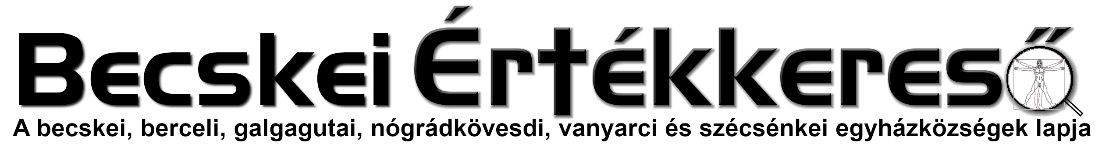 IV. évf. 27. szám Évközi 14. vasárnap	2023. július 9.Az első szentáldozásá hatását megvilágosító szertartások (Misztagógia időszaka)Elsőáldozók fényünnepsége /Lucernárium/Pap:Kedves testvéreim! Néhány hete az Oltáriszentséggel való találkozásotok első alkalmának örömünnepét ültük, és ma van az a boldog nap, amikor a Krisztus világosságát szimbolizáló gyertyát megkapjátok. Azok a jámbor öregek, akik a Szentlélek késztetésére a templomba mentek, és ott – szintén a Szentlélektől megvilágosítva – felismerték az Urat, örvendező lélekkel tettek tanúságot róla. Hozzájuk hasonlóan minket is a Szentlélek gyűjtött egybe. Újítsuk meg közösen Krisztus előtt hitünket. Találkozni fogunk vele, és felismerjük a kenyértörésben addig is, amíg majd nyilvánvaló dicsőségben el nem jön.Keresztségi fogadalom megújítása!PAP:	Álljunk fel mindannyian.Kedves gyerekek! A keresztség szentségében az Úr Jézus megtisztította lelketeket az eredeti bűntől, felékesítette kegyelemmel. Akkor ti még többen kicsinyek voltatok, ezért helyettetek szüleitek, keresztszüleitek igérték meg Istennek, hogy Hozzá mindig hűségesek lesztek. Most már nagyobbak vagytok, éppen ezért saját magatok is meg kell, hogy igérjétek ezt hűséget. Őszintén és határozottan feleljetek a feltett kérdésekre!1.	Ellene mondotok - e a sátánnak?		Ellene mondunk!2.	És minden cselekedetének?		Ellene mondunk!3.	És minden csábításának?		Ellene mondunk!1.	Hisztek - e Istenben, a Mindenható Atyában, mennynek és földnek Teremtőjében?		Hiszünk!2.	Hisztek - e Jézus Krisztusban, Isten egyszülött Fiában, a mi Urunkban, aki Szűz 	Máriától született, kínhalált szenvedett, de feltámadt a halálból, és ül az Atya jobbján?		Hiszünk!3.	Hisztek - e a Szentlélekben, a katolikus Anyaszentegyházban, a szentek közösségében, 	a bűnök bocsánatában, a test feltámadásában, és az örök életben?		Hiszünk!4.	Akartotok-e az Istennek minig tiszta szívű és engedelmes gyermekei lenni?		Akarunk!Pap:	Örömmel veszem Isten nevében hűség igéreteteket, legyetek erősek a hitben, hűségesek Isten szeretetében, és óvjátok lelketek mennyegzős ruháját, gyakoroljátok a szeretet cselekedeteit!GyertyaszentelésVagy: Könyörögjünk! Istenünk, te vagy az igazság Napja: tőled ered és belőled sugárzik az örök világosság. Áraszd híveid szívébe kegyelmed állandó fényességét, hogy mindnyájan, akikre szent templomodban ezeknek a gyertyáknak fénye sugárzik, eljussanak dicsőséged boldogító fényébe. Krisztus, a mi Urunk által.Hívek: Ámen.ÉGŐ GYERTYA ÁTADÁSA.Pap: Jöjjetek közelebb kedves szülők, keresztszülők, illetve kezesek, gyújtsátok meg a megszentelt gyertyákat a feltámadás dicsőségét jelképező húsvéti gyertyáról, és ti adjátok át az új keresztényeknek, a Krisztust jelentő világosságot!Most világosság gyúlt bennetek Krisztus által. Úgy éljetek ezután mindig, mint a világosság fiai. Legyetek állhatatosak a hitben, hogy amikor az Úr eljön, elébe járulhassatok az összes szentekkel a mennyei hazában.  AmenEgyetemes könyörgésekPAP:	Most pedig terjesszük Isten elé kéréseinket!	Mennyei Atyánk! A Te gyermekeid vagyunk, hallgasd meg imádságos kéréseinket!Lektor:1. Add Urunk, hogy megőrizzük a kegyelmi életet, és mindig tiszta szívűek maradjunk!Hívek: Kérünk Téged, hallgass meg minket!2. Segíts kegyelmeddel, hogy továbbra is hűséges gyermekeid maradjunk! Hívek: Kérünk Téged, hallgass meg minket!3. Add, hogy a Te szereteted vezessen bennünket, és tudjunk segíteni azoknak, akik ezután ismerkednek tanításoddal! Hívek: Kérünk Téged, hallgass meg minket!4. Segítsd Urunk szüleinket, hogy hitünket erősítsék! Hívek: Kérünk Téged, hallgass meg minket!5. Add, hogy minden ember élete a szentáldozással, Jézusból merítsen erőt! Hívek: Kérünk Téged, hallgass meg minket!6. Add Urunk, hogy a gyakori szentáldozás erősítse szívünkben az irántad való vágyat! Hívek: Kérünk Téged, hallgass meg minket!7. Úr Jézus! Segíts, hogy megtanuljunk szeretni Téged, és szeretni egymást, ahogyan Te példát adtál erre! Hívek: Kérünk Téged, hallgass meg minket!8. Álld meg és tedd gazdaggá kegyelmeddel mindazokat, akik tanítottak, és a Te megismerésedre elvezettek bennünket! Hívek: Kérünk Téged, hallgass meg minket!PAP:	A magad számára teremtettél bennünket jóságos mennyei Atyánk! Veled és Szent Fiaddal akarunk élni, hogy egykor örök dicsőségedre válljunk! Aki élsz és uralkodol mindörökké. Amen.Nagy Szent Gertrúd imája az OltáriszentséghezÜdvözlégy, áldott légy, ó legszentebb Oltáriszentség! Annyiszor, ahány csillag van az égen, szikra a tűzben, por a levegőben, vízcsepp a tengerben és homokszem a földön! Légy áldott annyiszor, ahány virág van tavasszal, gyümölcs nyáron, hulló falevél ősszel, hópehely télen s ahány teremtmény van az égen és a földön! Méltó vagy erre én Istenem, aki a kenyér és bor színe alá rejtőzöl.Üdvözlégy, áldott légy, ó legszentebb Oltáriszentség, annyi dicsérettel, amennyit csak minden angyal és minden ember műveivel és cselekedeteivel, szívének vágyával, agyának gondolatával, kimondott szavaival zengeni tud. Méltó vagy erre én Istenem, aki szent testeddel és véreddel táplálsz bennünket.PIO ATYA IMÁJA SZENTÁLDOZÁS UTÁNMaradj velem Uram, mert szükséges, hogy velem légy, hogy el ne feledjelek. Tudom, hogy milyen könnyen elfordulok tőled.Maradj velem Uram, mert gyenge vagyok, szükségem van a Te erődre, hogy el ne essek annyiszor.Maradj velem Uram, mert Te vagy az én életem és nélküled csökken az én buzgóságom.Maradj velem Uram, mert Te vagy az én világosságom és nélküled a sötétségben vagyok.Maradj velem uram, hogy megmutasd nekem a Te akaratodat.Maradj velem Uram, hogy haljam a Te hangodat és kövesselek.Maradj velem Uram, mert nagyon akarlak szeretni és mindig veled lenni.Maradj velem uram, ha azt akarod, hogy hűséges legyek hozzád.Maradj velem Jézus, mert bármilyen szegény is a lelkem, azt kívánom a Te számodra a vigasz helye a szeretet fészke legyen.Maradj velem Jézus, mert már késő van és a nap lenyugvóban, múlik az élet közeledik a halál, az élet az örökké valóság és szükséges, hogy megkettőzzem az erőmet, hogy útközben el ne hagyjon. Nyugtalanítanak a kísértések, a sötétség, a szomorúság, a keresztek a szenvedések és mennyire szükségem van Rád a számkivetésnek ezen az éjszakáján.Maradj velem Jézus, mert az élet és veszedelmek éjszakájában szükségem van Rád. Tedd, hogy úgy megismerjelek, mint a tanítványok, a kenyérszeléskor, vagyis az eucharisztikus egyesülés legyen a világosság, mely fenntart engem és egyetlen boldogsága legyen szívemnek.Maradj velem Uram, mert amikor jön a halál akkor is veled egyesülve akarok lenni, ha nem is valójában, a szentáldozás által, legalább a kegyelem, a szeretet által.Maradj velem Jézus, nem kérem a Te isteni vigasztalásodat mert nem vagyok rá méltó, de igenis kérem a Te szentséges jelenlétedet.Maradj velem Uram, Téged kereslek a Te lelkedet, a Te szereteted, a Te irgalmadat, a Te szívedet, mert szeretlek Tégedet és nem kérek más jutalmat, mint a szeretet gyarapodását. Szeretni Téged egész szívemmel itt a földön, hogy tökéletesebben tovább szeresselek az örökkévalóságban.Áldozási könyörgés utánSzülői áldásPap: Arra kérem a kedves szülőket, hogy ismételjék utánam az áldás szavait.(A szülők a gyermekük vállára teszik a jobb kezüket.)ÖRÖK ATYAISTEN! TE ADTAD NEKEM GYERMEKEMET, HOGY SZENT AKARATOD SZERINT FELNEVELJEM. TE FELHATALMAZTÁL ARRA IS, HOGY NEVEDBEN MOST MEGÁLDJAM ÖT, EBBEN A SZENT ÓRÁBAN. EZÉRT TELJES SZÜLŐI SZERETETEMMEL ÁLDÁSOMAT ADOM RÁ.ÁLDJON MEG KEDVES GYERMEKEM A MINDENHATÓ ÉS GONDVISELŐ ISTEN MINDEN ÉGI ÉS FÖLDI ÁLDÁSÁVAL. VEZESSE, IRÁNYÍTSA SZÍVEDET, LELKEDET ÉS MARADJON VELED MINDÖRÖKKÉ! ÁMEN.Szülői áldás után(Az elsőáldozók az előimádkozó után ismétlik)De sok ember letagadja, 
Hogy Őneki Isten Atyja. 
Mégis több ki nem ismeri. 
Nincs ki megmutassa neki.Mi már tudjuk, ki Ö nekünk, 
így értelmet kap az életünk. 
Van Isten, ki megteremtett. 
Szent Fiára bízott minket.Hittanórán megismertük. 
Barátunknak érezhetjük. 
Hitoktatóink köszönjük. 
Áldjon meg Titeket, kérjük.A pap keze s a pap szava 
Jézus keze s Jézus szava. 
Nekünk adta Testét-Vérét: 
Ö hallatta Szent IgéjétLakomáján együtt voltunk. 
Szent kenyerét kiosztottad. 
Mától fogva több a dolgunk 
Szolgálunk a mi Urunknak.Sikerüljön! Segíts ebben, 
kérve kérünk, Lelkiatyánk! 
S most ez ünnep végeztével, 
Add az ó áldását reánk!HIRDETÉSEKFelnőtt asszisztenciára felnőtt férfiakat, valamint ministránsnak gyerekek és fiatalok jelentkezését is várjuk. Kedves testvérek. Szeretettel köszönjük meg mindazok segítségét, akik a zarándokok fogadásában és vendéglátásában közreműködtek, vagy süteményt sütöttek. Isten fizesse meg mindenki legkisebb felajánlását is.2023.07.10-14.	Ipolymenti Nagyboldogasszony Közösség Nyári Tábor Romhány2023.07.10.	H		18:00	Szentségimádás a Becskei Templomban2023.07.11.	K	SZENT BENEDEK APÁT, EURÓPA FŐVÉDŐSZENTJE – Ü		08:00	Szentmise a Nógrádkövesdi Templomban2023.07.12.	Sz	Vác: Ma van a főpásztor kinevezésének évfordulója		08:00	Koplányi Ferenc gyászmiséje és temetése a Becskei egyházi temetőben		10:00	Mária napi megbeszélés az EWTN Berceli központjában2023.07.13.	Cs	Szent Henrik császár – e		09:00-12:00 Engesztelő lelki nap a Berceli Templomban		12:00-16:30 Szentháromság ölelése imacsoport engesztelő lelki napja a Berceli Templomban2023.07.14.	P	Lellisi Szent Kamill áldozópap – e		18:00	Szentmise a Galgagutai Templomban2023.07.15. Sz	15:00	Családos nap BercelenA családos napra szeretettel invitálunk minden családot, nem csak azokat, akiknek gyermekeik most voltak, vagy lesznek keresztelkedők, elsőáldozók vagy bérmálkozók, hanem minden családot szülőkkel, gyerekekkel. 15:00 Gyülekező alatta énekek Szent Miklós Közösségi Házban; 15:15 Közös élő Irgalmasság rózsafüzér a Szent Miklós Közösségi Házban; 15:30 Kézműves foglalkozás a gyerekeknek; 15:30 Katekézis a szülőknek és a bérmálkozóknak; 16:30 Indulás a templomba; 16:45 Énekpróba a Berceli Szent Péter és Pál Templomban, ministránsok és asszisztencia beöltözése 17:00 Családos Szentmise és a Berceli TemplombanNe feledjük, hogy a jövő évi elsőáldozásra is eddig lehet jelentkezni.2023.07.16.	V	08:30	Szentmise a Berceli Templomban		10:00	Szentmise a Nógrádkövesdi Templomban		10:30	Igeliturgia a Becskei Templomban		10:30	Szentmise a Galgagutai Templomban		12:00	Igeliturgia a Szécsénkei Templomban		13:00	Szentmise a Terényi Templomban 200 cserkésszel		18:00	Engesztelő imaóra a Parlamentben a Szent Korona előtt2023.07.17-21.	Napközis hittantábor a Szent Miklós Közösségi HázbanJelentkezési határidő: 2023.07.15-ig Adamik Boglárkánál és Bóna Péterné Helgánál(misék előtt vagy után) Vagy a 06305043767Római Katolikus Plébánia 2687 Bercel, Béke u. 20.tel: 0630/455-3287 web: http://bercel.vaciegyhazmegye.hu, e-mail: bercel@vacem.huBankszámlaszám: 10700323-68589824-51100005